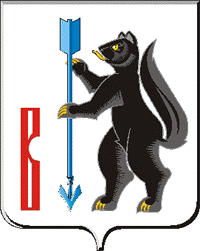 РОССИЙСКАЯ ФЕДЕРАЦИЯСВЕРДЛОВСКАЯ ОБЛАСТЬДУМА ГОРОДСКОГО ОКРУГА ВЕРХОТУРСКИЙР Е Ш Е Н И Еот «14» июня 2017г. №29г. ВерхотурьеО внесении изменений в перечень муниципальных услуг, предоставляемых на территории городского округа Верхотурский через Государственное бюджетное учреждение Свердловской области «Многофункциональный центр предоставления государственных и муниципальных услуг» по принципу «одного окна», утвержденный Решением Думы городского округа Верхотурский от 11.12.2013г. № 79 «Об утверждении перечня муниципальных услуг, предоставляемых на территории городского округа Верхотурский через Государственное бюджетное учреждение Свердловской области «Многофункциональный центр предоставления государственных и муниципальных услуг» по принципу «одного окна»В соответствии с Земельным кодексом Российской Федерации, Федеральным законом от 06 октября 2003 года № 131-ФЗ «Об общих принципах организации местного самоуправления в Российской Федерации»,руководствуясь статьей 21 Устава муниципального образования городской округ Верхотурский, Дума муниципального образования городской округ ВерхотурскийРешила:1.Внести следующие изменения и дополнения в Перечень муниципальных услуг, предоставляемых на территориигородского округа Верхотурскийчерез Государственное бюджетноеучреждение Свердловской области«Многофункциональный центрпредоставления государственныхи муниципальных услуг»по принципу «одного окна», утвержденный решением Думы городского округа Верхотурский от 11.12.2013 № 79:1) изложить наименование муниципальной услуги в следующей редакции:«31.Предоставление земельных участков в аренду гражданам, имеющим право на первоочередное или внеочередное приобретение земельных участков в соответствии с федеральными законами, законами субъектов Российской Федерации для индивидуального жилищного строительства на территории городского округа Верхотурский»;2) исключить из Перечня следующие муниципальные услуги:«33.Выдача разрешений на использование земель или земельного участка из состава земель, государственная собственность на которые не разграничена, и земель, находящихся в собственности городского округа Верхотурский»;«35.Приватизация служебного жилого помещения».2.Изложить Перечень муниципальных услуг, предоставляемых на территориигородского округа Верхотурскийчерез Государственное бюджетноеучреждение Свердловской области«Многофункциональный центрпредоставления государственныхи муниципальных услуг»по принципу «одного окна», в новой редакции (прилагается).4.Опубликовать настоящее Решение в информационном бюллетене "Верхотурская неделя" и разместить на официальном сайте городского округа Верхотурский.5.Контроль исполнения настоящего Решения возложить на постоянную комиссию по регламенту и местному самоуправлению Думы городского округа Верхотурский (Чебыкин А.С.).Главагородского округа Верхотурский					А.Г. ЛихановПриложение к Решению Думыгородского округа Верхотурскийот  «14» июня  2017г. №29ПЕРЕЧЕНЬмуниципальных услуг, предоставляемых на территории городского округа Верхотурский через Государственное бюджетное учреждение Свердловской области «Многофункциональный центр предоставления государственныхи муниципальных услуг» по принципу «одного окна»№ппНаименование услугиУслуги  в сфере образованияУслуги  в сфере образования1.Прием заявлений, постановка на учет и зачисление детей в образовательные учреждения, реализующие основную образовательную программу дошкольного образования (детские сады)2.Предоставление информации об организации общедоступного и бесплатного дошкольного, начального общего, основного общего, среднего (полного) общего образования, а также дополнительного образования в общеобразовательных учреждениях, расположенных на территории субъекта Российской Федерации3.Предоставление информации о текущей успеваемости учащегося, ведение электронного дневника и электронного журнала успеваемости4.Предоставление информации о результатах сданных экзаменов, тестирования и иных вступительных испытаний, а также о зачислении в образовательное учреждение5.Предоставление информации об образовательных программах и учебных планах, рабочих программах учебных курсов, предметов, дисциплин (модулей), годовых календарных учебных графиках6.Предоставление путевок детям в организации отдыха в дневных и загородных лагерях7.Предоставление информации об организации дополнительного образованияУслуги в сфере социальной политикиУслуги в сфере социальной политики8.Прием заявлений и организация предоставления гражданам субсидий на оплату жилых помещений и коммунальных услуг9.Предоставление отдельным категориям граждан компенсации расходов на оплату жилого помещения и коммунальных услуг на территории муниципального образования10.Оказание материальной помощи отдельным категориям граждан, проживающим на территории муниципального образования11.Осуществление дополнительных мер социальной поддержки некоторых категорий граждан, проживающих на территории муниципального образования12.Выдача разрешений на вступление в брак несовершеннолетним лицам, достигшим возраста шестнадцати летУслуги в сфере муниципального имуществаУслуги в сфере муниципального имущества13.Предоставление земельных участков гражданам для индивидуального жилищного строительства, ведения личного подсобного хозяйства в границах населенного пункта, садоводства, дачного хозяйства, гражданам и крестьянским (фермерским) хозяйствам для осуществления крестьянским (фермерским) хозяйством его деятельности14.Выдача разрешений на установку и эксплуатацию  рекламных конструкций15.Утверждение схемы расположения земельного участка или участков на кадастровом плане территории16.Предоставление в собственность, постоянное (бессрочное) пользование, безвозмездное пользование, аренду земельных участков из состава земель, государственная собственность на которые не разграничена, из земель, находящихся в собственности городского округа Верхотурский, на которых располагаются здания, сооружения, гражданам и юридическим лицам17.Предоставление в собственность, постоянное (бессрочное) пользование, безвозмездное пользование, аренду земельных участков из состава земель, государственная собственность на которые не разграничена, из земель, находящихся в собственности городского округа Верхотурский, без проведения торгов18.Предоставление информации об объектах недвижимого имущества, находящихся в  муниципальной собственности и предназначенных для сдачи в аренду19.Предоставление муниципального имущества в аренду или безвозмездное пользование без проведения торгов20.Предоставление земельных участков бесплатно в собственность для индивидуального жилищного строительства21.Приватизация жилого помещения муниципального жилищного фонда22.Предварительное согласование предоставления земельного участка из состава земель, государственная собственность на которые не разграничена, из земель, находящихся в собственности городского округа Верхотурский23.Отчуждение недвижимого имущества, находящегося в муниципальной собственности и арендуемого субъектами малого и среднего предпринимательства24.Предоставление земельных участков в собственность, аренду из состава земель, государственная собственность на которые не разграничена, и земель, находящихся в собственности муниципального образования, по результатам торгов25.Отчуждение объектов муниципальной собственности26.Предоставление разрешений на условно разрешенный вид использования земельного участка или объекта капитального строительства      27.Прием в собственность муниципального образования имущества, находящегося в частной собственности28.Согласование местоположения границ земельных участков, находящихся в муниципальной собственности или в государственной собственности до ее разграничения29.Согласование местоположения границ земельных участков, являющихся смежными по отношению к земельным участкам, находящимся в муниципальной собственности или в государственной собственности до ее разграничения30.Выдача разрешений на проведение земляных работ31.Предоставление земельных участков в аренду гражданам, имеющим право на первоочередное или внеочередное приобретение земельных участков в соответствии с федеральными законами, законами субъектов Российской Федерации для индивидуального жилищного строительства на территории городского округа Верхотурский 32.Принятие граждан на учет в качестве лиц, имеющих право на предоставление в собственность бесплатно земельных участков для индивидуального жилищного строительства33.Исключение жилых помещений из числа служебных34.Предоставление муниципального имущества городского округа Верхотурский в аренду35.Предоставление информации об объектах учёта реестра муниципальной собственностиУслуги в сфере строительства и развития инфраструктурыУслуги в сфере строительства и развития инфраструктуры36.Предоставление информации об очередности предоставления жилых помещений на условиях социального найма37.Прием заявлений и выдача документов о согласовании переустройства и (или) перепланировки жилого помещения38.Прием заявлений, документов, а также постановка граждан на учет в качестве нуждающихся в жилых помещениях39.Выдача градостроительных планов земельных участков40.Выдача разрешений на строительство, реконструкцию объектов капитального строительства41.Присвоение адреса объекту недвижимости42.Предоставление информации из информационной системы обеспечения градостроительной деятельности43.Предоставление разрешения на отклонение от предельных параметров разрешенного строительства, реконструкции объекта капстроительства44.Признание граждан участниками подпрограммы «Выполнение государственных обязательств по обеспечению жильём категорий граждан, установленных федеральным законодательством» Федеральной целевой программы «Жилище» на 2011-2015 годы45.Выдача разрешений на ввод в эксплуатацию объектов капитального строительстваУслуги в сфере транспорта и связиУслуги в сфере транспорта и связи46.Выдача специального разрешения на движение по автомобильным дорогам местного значения городского округа Верхотурский крупногабаритного и (или) тяжеловесного транспортного средстваУслуги в сфере обеспечения жильем молодых семейУслуги в сфере обеспечения жильем молодых семей47.Признание молодых семей нуждающимися в улучшении жилищных условий48.Признание молодых семей участниками подпрограммы «Обеспечение жильем молодых семей»49.Предоставление социальных выплат молодым семьям на приобретение (строительство) жильяУслуги в сфере архивного делаУслуги в сфере архивного дела50.Выдача копий архивных документов, подтверждающих право на владение землей51.Информационное обеспечение граждан, организаций и общественных объединений на основе документов Архивного фонда Российской Федерации и других архивных документов52.Предоставление оформленных в установленном порядке архивных справок или копий архивных документов, связанных с социальной защитой граждан, предусматривающей их пенсионное обеспечение, а также получение льгот и компенсаций в соответствии с законодательством Российской ФедерацииУслуги в сфере энергетики и жилищно-коммунального хозяйстваУслуги в сфере энергетики и жилищно-коммунального хозяйства53.Оформление дубликата договора социального найма  жилого помещения муниципального жилищного фонда, договора найма жилого помещения муниципального специализированного жилищного фонда, ордера на жилое помещение54.Предоставление жилого помещения муниципального жилищного фонда по договору найма в специализированном жилищном фонде55.Выдача документов (единого жилищного документа, копии финансово-лицевого счета, выписки из домовой книги, карточки учета собственника жилого помещения, справок и иных документов)56.Предоставление информации о порядке предоставления жилищно-коммунальных услуг населению57.Принятие документов, а также выдача разрешений о переводе или об отказе в переводе жилого помещения в нежилое или нежилого помещения в жилое помещение  58.Выдача разрешения (отказа) нанимателю жилого помещения по договору социального найма на вселение нового члена семьи (временных жильцов)59.Предоставление жилого помещения муниципального жилищного фонда по договору социального найма60.Выдача разрешения на снос (перенос) зеленых насаждений на территории муниципального образования61.Предоставление гражданам жилых помещений в связи с переселением их из ветхого жилищного фонда и зон застройки (сноса)62.Признание в установленном порядке жилых помещений муниципального жилищного фонда непригодными для проживания63.Включение жилых помещений в состав специализированного жилищного фонда64.Исключение жилых помещений из состава специализированного жилищного фонда